CI : LIAISON AU SOL : Maintenance, diagnostic et mise au point THEME : 	CONTROLER UN SYSTEME DE FREINAGE AVEC UN BANC A ROULEAUON DONNE : Un véhicule à contrôler (en dysfonctionnement ou non).Moyens à disposition : Banc de freinage à rouleau et sa documentation, notice réglementaire du service des mines (instruction technique), outillage courant.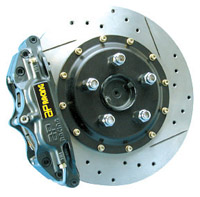 ON DEMANDE :De préparer votre poste de travail et le véhicule à la mesure.D’étudier les documents relatifs à l’utilisation du banc et le dossier ressource (instruction technique des mines.)De réaliser la mesure en participation et d’analyser les résultats III à VD’effectuer le diagnostic complet du système et de répondre au VIDe trouver le ou les éléments en cause en procédant au contrôles visuels.De remettre en ordre votre poste de travail et rendre le T.P.ON EXIGE : De respecter les règles de sécurité.   De se reporter à la note technique constructeur pour chaque opération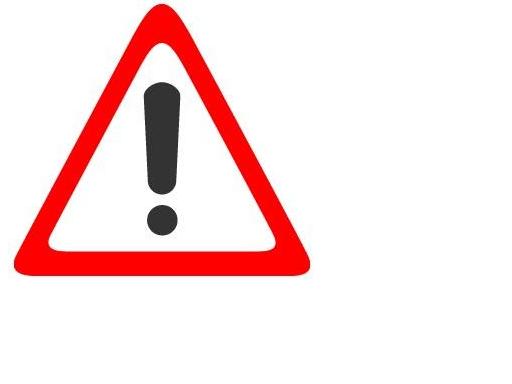 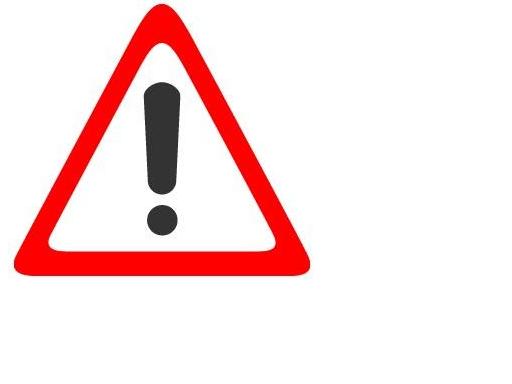 L’appel du professeur aux différentes étapes notéesLa restitution du TP pour notation.Le rangement complet du poste de travail.ON EVALUE :Les prés acquis :Appréciation :---------------------------------------------------------------------------------------------------------------------------------------------------------------------------------------------------------------------------------------------------------------------------------------------------------------------------------------------------------------------------------------------------------------------------------------------------------------------------------------------------Les compétences en cour d’acquisitions nécessaires à l’atteinte de l’objectif :Appréciation :--------------------------------------------------------------------------------------------------------------------------------------------------------------------------------------------------------------------------------------------------------------------------------------------------------------------------------------------------------------------------------------------------------------------------------------------------------------------------------------------------- Identifiez votre véhicule :Marque, modèle : 			 	  Type mines : 		                Type (code) moteur :                                 Connaissance du système de freinage du véhicule sur lequel j’interviens :Type d’étriers et de disques Av : …………………………………………………………       Types de freins Ar : ……………………………………………………………………… Organisation du circuit hydraulique : ………………………………………………….  (en X, en L , en H ?)Type de système de répartition de freinage : ……………………………………………….  (Limiteur, limiteur compensateur, limiteur asservie à la charge, ABS et répartiteur électronique de freinage)Consignes : en vous aidant des documents ressources et techniques mis à votre disposition, mais aussi de vos connaissances personnelles ; répondez aux questions suivantesPréparation du véhicule (contrôles préliminaires) (Chapitre 5 Méthodologie de l’instruction technique)Quels sont les contrôles à effectuer sur le véhicule avant de procéder à la mesure, (suivant la norme) ?- Vérifier la méthode à mettre en œuvre / au véhicule- Contrôler la pression des pneumatiques- Vérifier que les pneus sont conformes pour la mesure- En cas de suspension Hydraulique ou pneumatique s’assurer qu’elle permette de lever le véhiculeQuelle serait l’influence sur la mesure pour chacun de ces points ? - Il faut que le véhicule puisse passer sur le banc (Trop bas, 4x4 permanent, jupe av basse…)- Une différence de pression créerait un déséquilibre sur la mesure- Une différence de diamètre ou une structure inadapté ne permet pas la mesure correcte- Le véhicule serait trop bas et se bloquerait sur le bancPassage au bancPar quoi commence la mesure sur le banc (est-ce que la mesure commence tout de suite) ?Avant 2016 il fallait effectuer 3 freinages successifs jusqu’au blocage (c’est ainsi qu’est configuré notre banc !)Depuis 06/2016 il faut effectuer un freinage progressif d’au moins 15 secondes jusqu’au glissement d’une roue ou l’arrêt du bancPourquoi cette mise en condition est-elle nécessaire ?Cette mise ne condition est nécessaire afin de mettre les freins en condition d’usage normal en les montant à la température optimaleRecueil des normes applicables au véhicule mesuré. (En consultant l’instruction technique)(On considère que le véhicule n’a pas de frein de secours…)Complétez le tableau et précisez le niveau de risque dans chaque situationMesures Relevé et exploitation des résultatsImprimez le relevé et soulignez dessus :En rouge les valeurs qui sont en dehors des normes réglementaires (Contre visite obligatoire car défaut majeur ou critique)En bleu les valeurs anormales (qui feront lieu d’un rapport sans contre visite car défaut mineur)Faites le bilan du freinage de ce véhicule en argumentant les résultats trouvés(D’un point de vue sécurité, d’un point de vue réglementaire, d’un point de vue diagnostic)…………………………………………………………………………………………………………………………………………………………………………………………………………………………………………………………………………………………………………………………………………………………………………………………………………………………………………………………………………………………………………………………………………………………………………………………………………………………………………………………………………………………………………………………………………………………………………………………………………………………………………………………………………………………………………………………………………………………………………………………………………………………………………………………………………………………………………………………………………………………………………………………………………………………………………………………………………………………………………………………………………………………………………………………………………………………………………………………………………………………………………………………………………………………………………Diagnostic (si les valeurs sont toutes bonnes procédez seulement aux points de contrôles visuel du C.T)Procédez au diagnostic du véhicule :Par d’autres mesures affinées sur le point précis en causeD’après les résultats trouvés (d’une première approche) dressez la liste des réglages ou composants pouvant être en cause :-	-----Par démontage et contrôle visuel (en suivant les points de contrôles définis par les textes réglementaires du C.T)Précisez ici le ou les élément(s) contrôlé(s) :……………………………………………………………………………………………………………………………………………………………………………………………………………………………………………………………………………………………………………………………………………………………………………………………………………………………………………………………………………………………………………………………………………………………………………………………………………………………………………………………………………………………………………………………………………………………………………………………………………………………………………………Quel(s) élément(s) ou réglage(s) vous semble être en cause ? ……………………………………………………………………………………………………………………………………………………………………………………………………………………………………………………………………………………………………………………………………………………………………………………………………………………………………………………………………………………………………………………………………………………………………………………………………………………………………………………………………………………………………………………………………………………………………………………………………………………………………………………………………………………………………………………………………………………………………………………………………………………………………………………………………………………………………………………………………………………………………………………………………………………………………………………………………………………………………………………………………………………………………………………………………………………………………………………………………………………………………………………………………………………………………………………PROCEDEZ AUX POINTS DE CONTROLES VISUELS DU C.T (en suivant les points de contrôles de l’instruction technique)Enoncer au professeur les contrôles effectués et les anomalies constatées	Appel profCompétences évaluéesSavoir-faire évalués(être capable de)critère d'évaluation des compétences.Niveau d’acquisitionNiveau d’acquisitionNiveau d’acquisitionNiveau d’acquisitionNiveau global d’acquisition de la compétenceNiveau global d’acquisition de la compétenceNiveau global d’acquisition de la compétenceNiveau global d’acquisition de la compétenceCompétences évaluéesSavoir-faire évalués(être capable de)critère d'évaluation des compétences.-                                      +-                                      +-                                      +-                                      +Niveau global d’acquisition de la compétenceNiveau global d’acquisition de la compétenceNiveau global d’acquisition de la compétenceNiveau global d’acquisition de la compétenceCompétences évaluéesSavoir-faire évalués(être capable de)critère d'évaluation des compétences.-                                      +-                                      +-                                      +-                                      +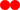 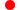 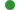 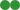 C 112Collecter des données techniques et réglementaires.Les données techniques du véhicule et de son système de freinage sont correctement collectées. C 221 Constater un dysfonctionnement, une anomalie.La non conformité réglementaire liée à l’anomalie est signalée.Compétences évaluéesSavoir-faire évalués(être capable de)critère d'évaluation des nouvelles connaissancesNiveau d’acquisitionNiveau d’acquisitionNiveau d’acquisitionNiveau d’acquisitionNiveau global d’acquisition de la compétenceNiveau global d’acquisition de la compétenceNiveau global d’acquisition de la compétenceNiveau global d’acquisition de la compétenceCompétences évaluéesSavoir-faire évalués(être capable de)critère d'évaluation des nouvelles connaissances-                                      +-                                      +-                                      +-                                      +Niveau global d’acquisition de la compétenceNiveau global d’acquisition de la compétenceNiveau global d’acquisition de la compétenceNiveau global d’acquisition de la compétenceCompétences évaluéesSavoir-faire évalués(être capable de)critère d'évaluation des nouvelles connaissances-                                      +-                                      +-                                      +-                                      +C 331Effectuer les contrôles et les essaisLes conditions de contrôles et d’essais sont respectées.C 331Effectuer les contrôles et les essaisLes méthodes de contrôle et d’essais sont respectées..C 331Effectuer les contrôles et les essaisLes outils d’aide au diagnostic sont correctement utilisés.C 224Identifier les sous-ensembles, les éléments ou fluides défectueuxLes résultats de mesure sont correctement interprétés et seuls les écarts incohérents sont relevés.C 224Identifier les sous-ensembles, les éléments ou fluides défectueuxLes éléments en cause sont identifiés.C 224Identifier les sous-ensembles, les éléments ou fluides défectueuxL’origine du dysfonctionnement est identifiée.C 224Identifier les sous-ensembles, les éléments ou fluides défectueuxLes conséquences sur un autre système sont identifiées.C 225Proposer une remise en conformité.Les solutions correctives proposées sont hiérarchisées.C 225Proposer une remise en conformité.Les solutions correctives proposées sont justifiées techniquement.C 225Proposer une remise en conformité.Les solutions correctives proposées sont justifiées économiquement.NOTE D’EXECUTION DU TPSERIEUXApplication dans la travail, comportement en atelier…Application dans la travail, comportement en atelier…Application dans la travail, comportement en atelier…Application dans la travail, comportement en atelier…NOTE D’EXECUTION DU TPRESPECTDes consignes, du temps d’exécution, du matériel…Des consignes, du temps d’exécution, du matériel…Des consignes, du temps d’exécution, du matériel…Des consignes, du temps d’exécution, du matériel…MesureNorme à respecterNiveau de risqueNiveau de risqueNiveau de risqueNiveau de risquePrécisez les situations possibles et les pourcentages !ConformeMineurMajeurCritiqueEfficacité du frein de serviceEfficacité > à la prescription (suivant l’année)xEfficacité du frein de serviceEfficacité < à la prescription (suivant l’année)xEfficacité du frein de serviceEfficacité < à 50% de la valeur limite (suivant l’année)xDéséquilibre du frein de serviceDéséquilibre < à 20%xDéséquilibre du frein de serviceDéséquilibre compris entre > ou = 20% et < 30%xDéséquilibre du frein de serviceDéséquilibre supérieur ou = à 30%xDéséquilibre du frein de serviceDéséquilibre > ou =  à 50% sur l’essieu directeurxEfficacité du frein de stationnementEfficacité > à 18%xEfficacité du frein de stationnementEfficacité> ou = à 18%xEfficacité du frein de stationnementEfficacité < à 50% de la valeur limitex